Geography: Associate in Arts for TransferUCFrom local to global scales, geographers study political organization, transportation systems, marketing, economics, climate and weather, urban planning, land use development, globalization, and more. They examine the distribution of landforms, study soils, and vegetation, analyze limited resources such as water, and human impacts on the surface of the planet. In general, geographers work in government research, public agencies, and are environmental consultants for nonprofit organizations. Please see a Pathways Counselor: Create an education plan customized to meet your needs.  Contact a CounselorTransfer Majors/Award FocusGeography, A.A.-T CSU, UCGeographic Information, A.S.Geographic Information, Certificate, Focus: General, Fire & Safety, Water IndustryGE Pattern/UnitsGE Pattern: Option CTotal Units: 62Program maps indicate the major coursework and recommended general education courses to fulfill your degree in 2 years (approximately 15 units/semester or 30 units/year). If you are a part-time student, start Semester 1 courses and follow the course sequence. Some of the courses listed may be substituted by another course.  Please view these options in the official course catalog.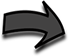 Semester 1												14 UnitsSemester 2												16 Units1BIOL-115 Topics in Biology is suggested to provide students with a strong foundation for courses in their field of study.Career OptionsGeophysical Data Technicians (B, M)Geographers (B, M, D)Geographic Information Systems Technician (B, M)Find more careers: msjc.emsicc.comRequired Education: SM: some college; C: Certificate; A: Associate, B: Bachelor’s, M: Master’s; D: DoctorateFinancial AidFinancial aid is determined by the number of credit hours you take in a semester.  Maximize your financial aid by taking 12-15 units per semester.Semester 3												16 UnitsSemester 4												16 UnitsNotes:Language Requirement: For students who did not meet the LOTE requirement in high school, they may fulfill Area 6 by demonstrating proficiency by completing ASL-100 American Sign Language I, FREN-101 Elementary French I or SPAN-101 Elementary Spanish I with a grade C or better. Languages other than English for Native Speakers are also acceptable for meeting this requirement.  Work ExperienceSign up for a special project or internship opportunity.  Gain work experience and earn credits.COURSETITLEUNITENGL-101College Composition 4MATH-140Introduction to Statistics3GEOG-101Physical Geography3GEOG-104Physical Geography Lab1GEOG-108World Regional Geography3COURSETITLEUNITENGL-103Critical Thinking and Writing3GEOG-102Cultural Geography3PHIL-101Introduction to Philosophy I3ART-100Art Appreciation3BIOL-115Topics in Biology 14COURSETITLEUNITHIST 111 orHIST 112U.S. History to 1877 orU.S. History Since 18653GEOG-111Geography of California3ART-101Art History: Prehistoric Through Medieval Art3SPAN-101 or FREN-101 or ASL-100Elementary Spanish I orElementary French I or American Sign Language I4GEOG-105Map Interpretation & Spatial Analysis3COURSETITLEUNITANTH-102Cultural Anthropology3GEOG-115Introduction to Geographic Information Science3SPAN-102 or FREN-102 or ASL-101Elementary Spanish II orElementary French II or American Sign Language II4COMM-100Public Speaking3GEOG-106Introduction to Weather and Climate3